О внесении изменений в   решение Совета  сельского поселения Зареченский  сельсовет муниципального района Кугарчинский район от  12.07.2013 года № 23 «Порядок размещения сведений о доходах, расходах об имуществе и обязательствах имущественного характера муниципальных служащих  и членов их семей на официальном сайте администрации сельского поселения Зареченский  сельсовет и предоставления этих сведений средствам массовой информации для опубликования»       Рассмотрев протест прокуратуры Кугарчинского района    на  решение  от 12.07.2013 года №23 «Порядок размещения сведений о доходах, расходах об имуществе и обязательствах имущественного характера муниципальных служащих  и членов их семей на официальном сайте  сельского поселения Зареченский  сельсовет и предоставления этих сведений средствам массовой информации  для  опубликования» в соответствии Указом Президента РФ от 10.02.2020 №778  « О мерах  по реализации отдельных положений Федерального закона          «О цифровых финансовых активах», с Федеральным законом от 16 июля 20007 г. № 453з «О муниципальной службе в Республике Башкортостан»,             с Федеральным законом от 18.03.2005 №162-з «О местном самоуправлении в Республике Башкортостан»   Совет сельского поселения Зареченский сельсовет муниципального района  Кугарчинский    район   Республики  Башкортостан     РЕШИЛ:        1. Внести в решение  Совета  сельского поселения  Зареченский  сельсовет муниципального района Кугарчинский район от 12.07. 2013 года № 23 «Порядок размещения сведений о доходах, расходах об имуществе и обязательствах имущественного характера муниципальных служащих  и членов их семей на официальном  сайте администрации сельского поселения Зареченский  сельсовет и предоставления этих сведений средствам массовой информации для опубликования» следующие изменения:
      1.2. Пункт  2 изложить в следующей редакции:     На официальном сайте размещаются и средствам массовой информации предоставляются для опубликования следующие сведения о доходах, расходах, об имуществе и обязательствах имущественного характера:а) перечень объектов недвижимого имущества, принадлежащих муниципальному служащему,  его супруге (супругу) и несовершеннолетним детям на праве собственности или находящихся в их пользовании, с указанием вида, площади и страны расположения каждого из них;б) перечень транспортных средств, с указанием вида и марки, принадлежащих на праве собственности муниципальному служащему, его супруге (супругу) и несовершеннолетним детям;в) декларированный годовой доход муниципального служащего, его супруги (супруга) и несовершеннолетних детей.г) сведения об источниках получения средств, за счет которых совершена сделка по приобретению земельного участка, другого объекта недвижимого имущества, транспортного средства, ценных бумаг, акций (долей участия, паев в уставных (складочных) капиталах организаций), если сумма сделки превышает общий доход муниципального служащего и его супруги (супруга) за три последних года, предшествующих совершению сделки. д) сведения об источниках получения средств за счет которых совершены сделки по приобретению в том числе цифровых финансовых активов, цифровой валюты.
        2. Обнародовать настоящее решение  в установленном порядке и разместить на официальном сайте сельского поселения в  сети Интернет.        3. Контроль за исполнением настоящего решения  оставляю за собой.
Глава сельского поселения                                 И.З. МасягутовБАШ6ОРТОСТАН  РЕСПУБЛИКА№ЫК9г1рсен районы муниципаль районыны5 Заречье ауыл Советы ауыл бил1м13е Советы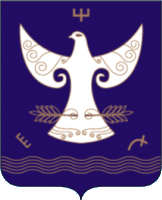 РЕСПУБЛИКА  БАШКОРТОСТАНСовет сельского поселения    Зареченский сельсовет муниципального района Кугарчинский район РЕСПУБЛИКА  БАШКОРТОСТАНСовет сельского поселения    Зареченский сельсовет муниципального района Кугарчинский район 453332, Воскресенк ауылы,Октябр8ы5 70 йыллы7ы исеменд1ге урамы, 34,  тел. 8 (34789) 2-33-41453332, д.Воскресенское,ул. 70-лет Октября, 34,                                                тел. 8 (34789) 2-33-41453332, д.Воскресенское,ул. 70-лет Октября, 34,                                                тел. 8 (34789) 2-33-41                 :АРАР       «27» сентябрь   2021 й.           № 52                            :АРАР       «27» сентябрь   2021 й.           № 52                                 РЕШЕНИЕ«27» сентября  2021 г.                      РЕШЕНИЕ«27» сентября  2021 г.